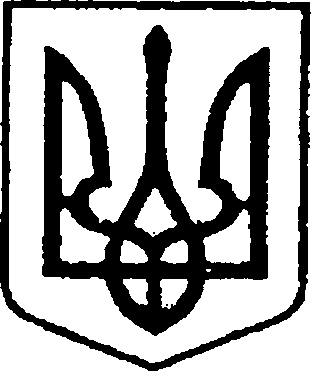 Ніжинська міська радаVІІ скликанняПротокол № 43засідання постійної комісії міської ради з питань соціального захисту населення, освіти, охорони здоров’я, культури, сім’ї та молоді, фізичної культури і спорту                                           		          		20.02.2018              						великий зал виконкомуГоловуючий: Король В. С.Члени комісії: Ігнатюк О. Б.; Радченко Н.І.; Смалій К. М.Відсутні члени комісії: Білоусенко М.В.; Смаль І. В., Рябуха В.Г.Присутні: Білодід С.М. – головний спеціаліст відділу з питань фізичної та спорту;Горбач Н.В. – спеціаліст І категорії Управління освіти;Градобик В.М. – начальник відділу адміністративно-дозвільних процедур виконавчого комітету Ніжинської міської ради;Дзюба С.П. – заступник міського голови;Дудченко Г.М. – директор НКМ ім.І.Спаського;Коваль В.М. – заступник директора МЦ «Спорт для всіх»;Костирко О.М. – головний лікар Ніжинської ЦМЛ ім. М. Галицького;Крапив’янський  С.М. – начальник управління освіти Ніжинської міської ради;Кресан Ж.В. – ЗОШ №10 (ED Camp Ніжин);Кулініч В.М. – начальник УПСЗН;Коломійченко В.Л. - журналіст «Nizhynnews»;Лисенок А.А. – журналіст «ПравдаТут»;Нагорна Н.М. – вчитель ННВК №16 «Престиж» (ED Camp Ніжин);Салогуб В.В. – секретар Ніжинської міської ради;Сокол Н.В. – журналіст міської газети «Вісті»;Шекера К.В. - т.в.о. начальника відділу у справах сім’ї  та молоді виконавчого комітету Ніжинської міської ради;Якуба В.М. – головний лікар КЛПЗ Ніжинський пологовий будинок;Якуба Н.В. – головний спеціаліст відділу з питань організації діяльності міської ради та іі виконавчого комітету. Формування порядку денногоКороль В. С., голова комісії.Ознайомив присутніх з проектом порядку денного та пропозиціями               до порядку денного засідання постійної комісії міської ради з питань соціального захисту населення, освіти, охорони здоров’я, культури, сім’ї       та молоді, фізичної культури і спорту від 20.02.2018.Порядок деннийПро внесення змін до рішення Ніжинської міської ради VII скликання від 24 листопада 2015 року №4-2/2015 «Про обрання голів та членів постійних комісій Ніжинської міської ради VII скликання».Про затвердження Програми продуктивної зайнятості населення           м. Ніжина на 2018 – 2020 роки.Про визначення закладів загальної середньої освіти для здобуття профільної освіти академічного спрямування до 2020 року.Про внесення змін до пункту 7 додатку 15 «Міська Програма «Молодь Ніжина» на період до 2020 року», затвердженої рішенням Ніжинської міської ради від 26.12.2016 року №8-19/2016 «Про затвердження бюджетних програм місцевого значення на 2017 рік».Про передачу матеріальних цінностей відділу з питань фізичної культури та спорту Ніжинської міської ради Чернігівської області.Про внесення змін до п.1рішення Ніжинської міської ради Чернігівської області VІ скликання № 26-65/2015 від 26.02.2015р «Про створення органу приватизації житлового фонду комунальної власності м.Ніжина та затвердження Положення про орган приватизації»                зі змінами внесеними  рішенням Ніжинської міської ради № 12-7/2016  від   02.02.2016р. «Про внесення змін до рішення Ніжинської міської ради Чернігівської області  VІ скликання № 26-65/2015                         від      26.02.2015 р.РІЗНЕПро розгляд листа головного лікаря КЛПЗ «Ніжинський міський пологовий будинок» щодо розгляду можливості придбання медичного обладнання та виконання ремонтних робіт КЛПЗ «Ніжинський міський пологовий будинок».Про розгляд питання щодо виділення додаткових коштів по КПКВ «Багатопрофільна стаціонарна медична допомога населенню».Про розгляд листа директора НКМ ім.І.Спаського щодо розгляду виділення додаткових коштів на оплату послуг за відвідування школярами музейного комплексу міста.Про розгляд звернення оргкомітету заходу «Регіональна (не)конференція міні-Ed Camp Ніжин».Про розгляд звернення начальника управління освіти щодо виділення додаткових коштів для проведення навчально-польових зборів              у відповідності до програми з предмету «Захист Вітчизни».Про розгляд звернення начальника управління освіти щодо виділення додаткових коштів на проектування та облаштування засобів дистанційної передачі даних на комерційному вузлі обліку природного газу.Про розгляд звернення начальника управління освіти щодо виділення додаткових коштів на закупівлю звукового обладнання для актової зали ЗОШ І-ІІІ ступенів №15.Про розгляд звернення заступника директора МЦ «Спорт для всіх» щодо виділення коштів на потреби підприємства.Про розгляд доручення засідання комісії (пр.№42 від 06.02.2018) стосовно надання роз’яснень щодо дотримання ст.6 п.3 Закону України Про адміністративні послуги відділом адміністративно-дозвільних процедур виконавчого комітету Ніжинської міської ради.Король В. С., голова комісії .Поставив на голосування порядок денний з пропозиціями.ВИРІШИЛИ:Підтримати і затвердити порядок денний з пропозиціями.ГОЛОСУВАЛИ: «за» - 4, «проти» - 0, «утрималися» - 0.Розгляд питань порядку денного:Про внесення змін до рішення Ніжинської міської ради VII скликання від 24 листопада 2015 року №4-2/2015 «Про обрання голів та членів постійних комісій Ніжинської міської ради VII скликання».СЛУХАЛИ:Салогуб В.В., секретар Ніжинської міської ради.Доповів, що постановою №1 Ніжинської міської виборчої комісії       від 24 січня 2018 р. «Про заміщення депутатів у складі Ніжинської міської ради» депутатом міської ради визнано обраною Чернишеву Ларису Олексіївну. Відповідно ж до статті 49 Закону України «Про місцеве самоврядування в Україні», статті 20 Закону України «Про статус депутатів місцевих рад» депутат повинен входити до складу однієї з постійних комісій. Під час формування проекту рішення було враховано пропозиції фракції міської ради від політичної партії «Наш край».ВИРІШИЛИ:Рекомендувати проект рішення до розгляду на сесії.ГОЛОСУВАЛИ: «за» – 4, «проти» – 0, «утрималися» – 0.Про затвердження Програми продуктивної зайнятості населення           м. Ніжина на 2018 – 2020 роки.СЛУХАЛИ:Кулініч В.М., начальник УПСЗН Ніжинської міської ради.Зауважила, що прийняття цього проекту рішення сприятиме продуктивній зайнятості населення міста та  посиленню соціального захисту безробітних громадян міста.ВИРІШИЛИ:Підтримати та рекомендувати проект рішення до розгляду на сесії.ГОЛОСУВАЛИ: «за» – 4, «проти» – 0, «утрималися» – 0.Про визначення закладів загальної середньої освіти для здобуття профільної освіти академічного спрямування до 2020 року.СЛУХАЛИ:Крапив’янський  С.М.,  начальник управління освіти Ніжинської міської ради.Доповів, що проект рішення розроблено з метою приведення мережі закладів загальної середньої освіти у відповідність до нового Закону України «Про освіту», економічної ефективності їх функціонування, підвищення якості надання освітніх послуг, особливо для випускників, у зв’язку з тим, що профільне навчання в старшій школі спрямоване на завершення здобуття повної загальної середньої освіти, для  розвитку нахилів і здібностей учнів,  зумовлених орієнтацією на майбутню професію та з подальшими життєвими планами.При підготовці даного  проекту  були враховані якісний склад педагогів, матеріально - технічне забезпечення, наповнюваність класів старшої школи, завантаженість закладів, наявність сучасних  умов               для здобуття повної загальної середньої освіти на рівні Державних стандартів.На сьогодні відсутня потреба в існуючій кількості класів старшої школи тому,  що у поточному навчальному році без учнів старшої школи  працює ЗОШ І-ІІІ ступенів №5, 10 класу немає у ЗОШ І-ІІІ ступенів №6, без випускників старшої школи - і ННВК №16. Частина закладів загальної середньої освіти І-ІІІ ступенів не мають сучасного матеріально - технічного забезпечення для надання освітніх послуг з профільної освіти. Результати ЗНО випускників більшої кількості закладів загальної середньої освіти  свідчать про те, що вони не мають рівня знань та компетентностей,               що дозволяють бути сучасній молоді конкурентоспроможною на європейському ринку праці.  У зв’язку з даними фактами необхідно визначити в місті  заклади загальної середньої освіти для здобуття профільної освіти академічного спрямування до 2020 року  за певними напрямками. ВИСТУПИЛИ:Король В. С., голова комісії.Зачитав рейтинг загальноосвітніх навчальних закладів Чернігівської області за результати зовнішнього незалежного оцінювання, отримані випускниками у 2017 році, а саме місця ніжинських ЗОШ в вищезгаданому рейтингу (матеріали додаються). Зауважив на необхідності наявності чітких критеріїв стосовно відбору шкіл міста для здобуття профільної освіти академічного спрямування до 2020 року.Смалій К.М., член комісії.Наголосив, що необхідно відкласти дане питання та повернутися       до його розгляду після подачі старшокласниками заяв стосовно визначення шкіл для здобуття повної загальної середньої освіти. ВИРІШИЛИ:Рекомендувати проект рішення до розгляду на сесії з зауваженнями членів  комісії.ГОЛОСУВАЛИ: «за» – 4, «проти» – 0, «утрималися» – 0.Про внесення змін до пункту 7 додатку 15 «Міська Програма «Молодь Ніжина» на період до 2020 року», затвердженої рішенням Ніжинської міської ради від 26.12.2016 року №8-19/2016 «Про затвердження бюджетних програм місцевого значення на 2017 рік».СЛУХАЛИ:Шекера К.В. , т.в.о. начальника відділу у справах сім’ї  та молоді виконавчого комітету Ніжинської міської ради.Доповіла, що даний проект рішення підготовлений для підтримки членів команд КВК навчальних закладів міста Ніжина  з метою розвитку активної   та талановитої молоді міста.Наголосила, що під час опрацювання проекту рішення змінилась назва вищезазначеного проекту рішення, а саме: «Про внесення змін до розділу VII пункту 10 міської Програми «Молодь Ніжина» на період до 2020 року, затвердженої рішенням Ніжинської міської ради від 26.12.2016 року №8-19/2016 «Про затвердження бюджетних програм місцевого значення на 2017 рік».ВИРІШИЛИ:Підтримати та рекомендувати проект рішення до розгляду на сесії.ГОЛОСУВАЛИ: «за» – 4, «проти» – 0, «утрималися» – 0.Про передачу матеріальних цінностей відділу з питань фізичної культури та спорту Ніжинської міської ради Чернігівської області.СЛУХАЛИ:Білодід С.М., головний спеціаліст відділу з питань фізичної та спорту.Доповів, що даний проект рішення підготовлений з метою безкоштовної передачі  з балансу відділу з питань фізичної культури              та спорту Ніжинської міської ради Чернігівської області на баланс управління освіти Ніжинської міської ради (Крапив’янський С.М.) для безкоштовного використання та без права передачі в оренду матеріальних цінностей відділу.ВИРІШИЛИ:Підтримати та рекомендувати проект рішення до розгляду на сесії після дотримання термінів оприлюднення на офіційному сайті Ніжинської міської ради.ГОЛОСУВАЛИ: «за» – 4, «проти» – 0, «утрималися» – 0.Про внесення змін до п.1рішення Ніжинської міської ради Чернігівської області VІ скликання № 26-65/2015 від 26.02.2015р «Про створення органу приватизації житлового фонду комунальної власності м.Ніжина та затвердження Положення про орган приватизації»  зі змінами внесеними  рішенням Ніжинської міської ради № 12-7/2016  від   02.02.2016р. «Про внесення змін до рішення Ніжинської міської ради Чернігівської області  VІ скликання № 26-65/2015 від      26.02.2015 р.СЛУХАЛИ:Лях О.М., начальник відділу квартирного обліку, приватизації житла          та ведення реєстру територіальної громади.Доповіла, що даний проект рішення підготовлений з метою забезпечення ефективного здійснення повноважень посадовими особами місцевого самоврядування та враховуючи кадрові зміни серед працівників виконавчого комітету.ВИРІШИЛИ:Підтримати та рекомендувати проект рішення до розгляду на сесії.ГОЛОСУВАЛИ: «за» – 4, «проти» – 0, «утрималися» – 0.РІЗНЕПро розгляд листа головного лікаря КЛПЗ «Ніжинський міський пологовий будинок» щодо розгляду можливості придбання медичного обладнання та виконання ремонтних робіт КЛПЗ «Ніжинський міський пологовий будинок».  СЛУХАЛИ:  Якуба В.М., головний лікар КЛПЗ Ніжинський пологовий будинок.Доповів про нагальні потреби стосовно придбання медичного обладнання для КЛПЗ «Ніжинський міський пологовий будинок»,                   а саме: операційного столу – 245 000 грн. та реанімаційного столу                для новонароджених «Драгер» - 750000 грн. Зауважив, що дане медичне обладнання необхідне для покращення якості надання акушерсько-гінекологічної допомоги (копія листа додається).ВИРІШИЛИ:Підтримати та рекомендувати розглянути дане звернення на засіданні постійної комісії міської ради з питань соціально-економічного розвитку міста, підприємницької діяльності, дерегуляції, фінансів та бюджету.  ГОЛОСУВАЛИ: «за» – 4, «проти» – 0, «утрималися» – 0.Про розгляд питання щодо виділення додаткових коштів по КПКВ «Багатопрофільна стаціонарна медична допомога населенню».СЛУХАЛИ:Костирко О.М., головний лікар Ніжинської ЦМЛ ім. М. Галицького.Звернувся з проханням розглянути звернення стосовно виділення додаткових коштів по КПКВ 0312010 «Багатопрофільна стаціонарна медична допомога населенню» (копія листа додається).ВИРІШИЛИ:Підтримати та рекомендувати розглянути дане звернення на засіданні постійної комісії міської ради з питань соціально-економічного розвитку міста, підприємницької діяльності, дерегуляції, фінансів та бюджету                з рекомендаціями комісії розглянути можливість першочергового виділення 40 тис.грн. з місцевого бюджету на придбання антирабічних препаратів        (за міською цільовою Програмою імунопрофілактики інфекційних захворювань за епідемічними показниками на 2018 рік) та за результатами перерозподілу вільних залишків за І квартал 2018 передбачити виділення коштів  на оплату послуг за лабораторне обстеження працівників освіти        на кишкову групу і придбання медичного обладнання  (діагностичного аудіометру). ГОЛОСУВАЛИ: «за» – 4, «проти» – 0, «утрималися» – 0.Про розгляд листа директора НКМ ім.І.Спаського             щодо розгляду виділення додаткових коштів на оплату послуг       за відвідування школярами музейного комплексу міста.СЛУХАЛИ:Дудченко Г.М., директор НКМ ім.І.Спаського.Звернувся з пропозицією до міської ради посприяти у відновленні співпраці між НКМ ім. І.Спаського та управління освіти по укладенню угоди про відвідування школярами музейного комплексу міста (копія листа додається).ВИРІШИЛИ:Підтримати та рекомендувати розглянути дане звернення на засіданні постійної комісії міської ради з питань соціально-економічного розвитку міста, підприємницької діяльності, дерегуляції, фінансів та бюджету                з рекомендаціями комісії розглянути можливість виділення 27 тис.грн.            з місцевого бюджету на оплату послуг музею. ГОЛОСУВАЛИ: «за» – 4, «проти» – 0, «утрималися» – 0.Про розгляд звернення оргкомітету заходу «Регіональна (не)конференція міні-Ed Camp Ніжин».СЛУХАЛИ:Нагорна Н.М., вчитель ННВК №16 «Престиж» (ED Camp Ніжин).Доповіла про звернення оргкомітету заходу «Регіональна (не) конференція міні-ED Camp Ніжин стосовно запрошення Ніжинської міської ради               та міського голови бути співорганізаторами даного заходу про можливість виділення 13,500 тис.грн. з місцевого бюджету для співфінансування заходу (копія листа додається).ВИРІШИЛИ:Підтримати та рекомендувати розглянути дане звернення на засіданні постійної комісії міської ради з питань соціально-економічного розвитку міста, підприємницької діяльності, дерегуляції, фінансів та бюджету                з рекомендаціями комісії стосовно виділення 15 тис.грн. з місцевого бюджету для співфінансування заходу.ГОЛОСУВАЛИ: «за» – 4, «проти» – 0, «утрималися» – 0.Про розгляд звернення начальника управління освіти щодо виділення додаткових коштів для проведення навчально-польових зборів у відповідності до програми з предмету «Захист Вітчизни».СЛУХАЛИ:Крапив’янський  С.М., начальник управління освіти Ніжинської міської ради.Надав інформацію стосовно звернення методиста ММК Шуляка В.М. щодо виділення додаткових коштів в сумі 25 тис.грн на проведення стрільб на базі полігону в/ч В1688 смт. Гончарівське, яке потребує перевезення учнів (копія листа додається).ВИРІШИЛИ:Підтримати та рекомендувати розглянути дане звернення на засіданні постійної комісії міської ради з питань соціально-економічного розвитку міста, підприємницької діяльності, дерегуляції, фінансів та бюджету.  ГОЛОСУВАЛИ: «за» – 4, «проти» – 0, «утрималися» – 0.Про розгляд звернення начальника управління освіти щодо виділення додаткових коштів на проектування                         та облаштування засобів дистанційної передачі даних             на комерційному вузлі обліку природного газу.СЛУХАЛИ:Крапив’янський  С.М., начальник управління освіти Ніжинської міської ради.Звернувся з проханням стосовно виділення додаткових коштів  в сумі 440,0 тис.грн. для облаштування точок вимірювання засобами дистанційної передачі даних газових котелень закладів освіти згідно припису Ніжинського ПАТ «Чернігівгаз» №31 від 20.10.2017 року(копія листа додається).ВИРІШИЛИ:Підтримати та рекомендувати розглянути дане звернення на засіданні постійної комісії міської ради з питань соціально-економічного розвитку міста, підприємницької діяльності, дерегуляції, фінансів та бюджету. Рекомендувати управлінню освіти підготувати звернення до комісії НКРЕ. ГОЛОСУВАЛИ: «за» – 4, «проти» – 0, «утрималися» – 0.Про розгляд звернення начальника управління освіти щодо виділення додаткових коштів на закупівлю звукового обладнання для актової зали ЗОШ І-ІІІ ступенів №15.СЛУХАЛИ:Зауважив, що до управління освіти звернувся депутат  Гомоляко А.М. стосовно вирішення питання облаштування актової зали ЗОШ І-ІІІ ст.№15 музичною та мультимедійною апаратурою.ВИРІШИЛИ:Прийняти інформацію до відома, управлінню освіти врахувати можливість передбачення коштів на 2019 рік.ГОЛОСУВАЛИ: «за» – 4, «проти» – 0, «утрималися» – 0.Про розгляд звернення заступника директора МЦ «Спорт для всіх» щодо виділення коштів на потреби підприємства.СЛУХАЛИ:Коваль В.М., заступник директора МЦ «Спорт для всіх».Зачитав службову стосовно виділення коштів на потреби МЦ «Спорт для всіх» (копія листа додається). ВИРІШИЛИ:Підтримати та рекомендувати розглянути дане звернення на засіданні постійної комісії міської ради з питань соціально-економічного розвитку міста, підприємницької діяльності, дерегуляції, фінансів та бюджету.ГОЛОСУВАЛИ: «за» – 4, «проти» – 0, «утрималися» – 0.Про розгляд доручення засідання комісії (пр.№42                           від 06.02.2018) стосовно надання роз’яснень щодо дотримання ст.6 п.3 Закону України Про адміністративні послуги відділом адміністративно-дозвільних процедур виконавчого комітету Ніжинської міської ради.(Інформацію прийняти до відома).Голова комісії                                                                          В. С. Король